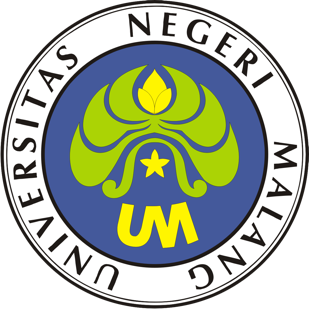 PROSEDUR OPERASIONAL BAKUPEMROSESAN SIMAK PERSEDIAAN PASCASARJANAPASCASARJANAUNIVERSITAS NEGERI MALANG2019PROSEDUR OPERASIONAL BAKU PENYUSUNANPEMROSESAN SIMAK PERSEDIAAN PASCASARJANAPASCASARJANAUNIVERSITAS NEGERI MALANGPROSEDUR OPERASI BAKU PEMROSESAN SIMAK PERSEDIAAN PASCASARJANADasar KegiatanUndang-Undang Nomor 20 Tahun 2003 tentang Sistem Pendidikan Nasional (Lembaran Negara Republik Indonesia Tahun 2003 Nomor 78, Tambahan Lembaran Negara Republik Indonesia Tahun 2003 Nomor 4301).Undang-Undang Nomor 12 Tahun 2012 tentang Pendidikan Tinggi (Lembaran Negara Republik Indonesia Tahun 2012 Nomor 158, Tambahan Lembaran Negara Republik Indonesia Tahun 2012 Nomor 5336).Peraturan Pemerintah Nomor 4 Tahun 2014 tentang Penyelenggaraan Pendidikan Tinggi dan Pengelolaan Perguruan Tinggi (Lembaran Negara Republik Indonesia Tahun 2014 Nomor 16, Tambahan Lembaran Negara Republik Indonesia Nomor 5500);Peraturan Pemerintah Nomor 6 Tahun 2006 tentang Pengelolaan Barang Milik Negara/Daerah (Lembaran Negara Republik Indonesia Tahun 2006 Nomor 20, Tambahan Lembaran Negara Republik Indonesia Tahun 2006 Nomor 4609) sebagaimana telah diubah dengan Peraturan Pemerintah Nomor 38 Tahun 2008 tentang Perubahan Atas Peraturan Pemerintah Nomor 6 Tahun 2006 tentang Pengelolaan Barang Milik Negara/Daerah (Lembaran Negara Republik Indonesia Tahun 2008 Nomor 78, Tambahan Lembaran Negara Republik Indonesia Tahun 4855) .Peraturan Pemerintah Nomor 38 Tahun 2008 tentang Perubahan atas Peraturan Pemerintah Nomor 6 Tahun 2006 tentang Pengeloaan Barang Milik Negara (Lembaran Negara Tahun 2008 Nomor 78)Peraturan Menteri Pendidikan dan Kebudayaan Republik Indonesia Nomor 30 Tahun 2012 tentang Organisasi dan Tata Kerja Universitas Negeri Malang (Berita Negara Republik Indonesia Tahun 2012 Nomor 493).Peraturan Menteri Pendidikan dan Kebudayaan Republik Indonesia Nomor 71 Tahun 2012 tentang Statuta Universitas Negeri Malang (Berita Negara Republik Indonesia Tahun 2012 Nomor 1136).Peraturan Menteri Pendidikan Nasional Nomor 53 Tahun 2008 tentang Pedoman Penyusunan Standar Pelayanan Minimum Bagi Perguruan Tinggi Negeri Yang Menerapkan Pengelolaan Keuangan Badan Layanan Umum.Peraturan Menteri Keuangan Nomor 244/PMK.06/2012 Tentang Tata Cara Pelaksanaan Pengawasan dan Pengendalian Barang Milik NegaraKeputusan Menteri Keuangan Nomor 297/KMU.05/2008 tentang Penetapan Universitas Negeri Malang pada Departemen Pendidikan Nasional sebagai Instansi Pemerintah yang Menerapkan Pengelolaan Keuangan Badan Layanan Umum.Peraturan Menteri Keuangan Nomor Nomor 96/PMK.06/2007 Tentang Tata Cara Pelaksanaan Penggunaan, Pemanfaatan, Penghapusan, Dan Pemindahtanganan Barang Milik Negara.Peraturan Menteri Keuangan Nomor 120/PMK.06/2007 tentang Penatausahaan Barang Milik Negara.Peraturan Menteri Keuangan Nomor 109/PMK.06/2009 tentang Pedoman Pelaksanaan Inventarisasi, Penilaian, Dan Pelaporan Dalam Rangka Penertiban Barang Milik Negara.TujuanTercapainya Pengelolaan Administrasi barang persediaan yang baik.Prosedur KerjaHasil KegiatanLaporan SIMAK Persediaan Fakultas yang baik.Alur KerjaPEMROSESAN SIMAK PERSEDIAAN FAKULTASStaf Subbag UBMNKasubbag UBMNKabag TUWakil Dekan IIKasubbag BMN UMMULAIKontrak lelang.Bukti penerimaan barang. Foto copy dokumen kontrak barang persediaan.Mengecek Berita Acara Serah Terima barang dari Panitia penerima pemeriksa.Menata fisik barang persediaan dan digolongkan sesuai dengan permintaan unit peminta barang Meng-entry data penerimaan barang pada SIMAK persediaan ke data masuk barang.Membuat surat perintah menyerahkan barang dari pejabat ke unit peminta barang Distribusi barang persediaan ke unit peminta barangMencatat dan mengeluarkan barang persediaan yang sudah dikeluarkanMerangkum semua data pengeluaran barang persediaan Memasukkan data pengeluaran barang persedian pada program SIMAK persediaanMembuat atau melaporkan transaksi dan saldo barang persediaan ke tingkan universitas dengan dilampiri BA Pelaporan barang persediaan per bulan dengan bentuk softcopy dan hardcopy.Membuat atau melaporkan transaksi dan saldo barang persediaan ke tingkan universitas dengan dilampiri BA Pelaporan barang persediaan per semester dan tahunan dengan bentuk softcopy dan hardcopyTanda tangan lampiranParaf LaporanTanda tangan LaporanSELESAIKODE DOKUMENUPM-PPS . A5. 0002REVISI1TANGGAL1 DESEMBER 2018Diajukan oleh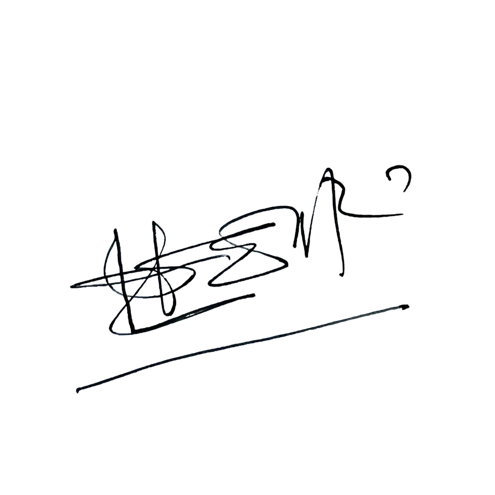 WAKIL DIREKTUR 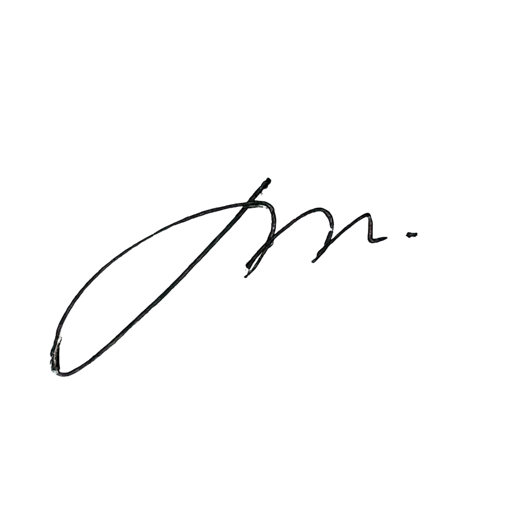 Prof. Dr. Nurul Murtadho, M.Pd NIP 196007171986011001Dikendalikan olehUnit Penjamin MutuProf. Dr. Parno, M.Si NIP  196501181990011001Disetujui oleh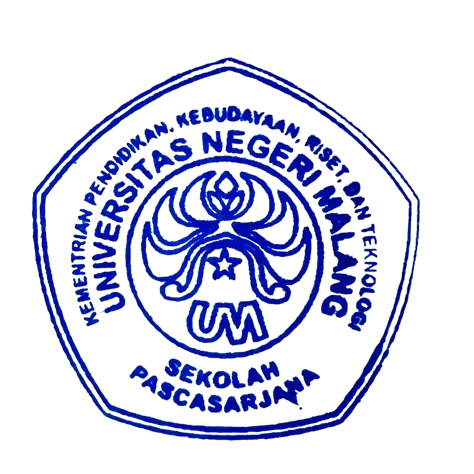 DIREKTUR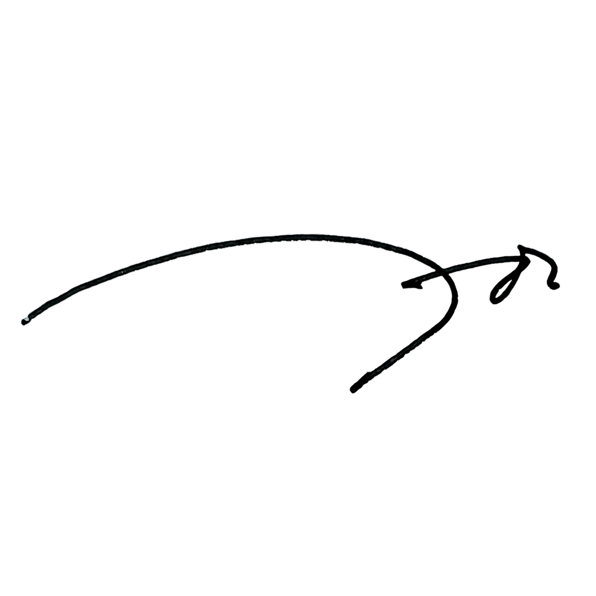 Prof. Dr. Ery Tri Djatmika Rudijanto W.W, MA, M.Si.NIP. 196106111986011001NoAktivitasPelaksanaWaktuOutputa. Persiapana. Persiapan1.Menyiapkan Kontrak lelang.Staf SubbagUBMN45 hariKontrak lelang2.Menyiapkan Bukti penerimaan barang.Staf Subbag UBMN60 menitBukti penerimaan barang3.Menyiapkan Foto copy dokumen kontrak barang persediaan.Staf Subbag UBMN60 menitNomer dokumen kontrakb. Pelaksanaanb. Pelaksanaan1.Mengecek Berita Acara Serah Terima barang dari Panitia penerima pemeriksa.Staf Subbag UBMN60 menitBerita Acara Serah Terima barang2.Menata fisik barang persediaan dan digolongkan sesuai dengan permintaan unit peminta barangStaf Subbag UBMN2 hari3.Meng-entry data penerimaan barang pada SIMAK persediaan ke data masuk barang.Staf Subbag UBMN1 haridata penerimaan barang pada SIMAKpersediaan ke data masukbarang4.Membuat surat perintah menyerahkan barang dari pejabat ke unit peminta barangStaf Subbag UBMN60 menitsurat perintah menyerahkan barang5.Distribusi barang persediaan ke unit peminta barangStaf Subbag UBMN2 hariTerdistribusinya barang6.Mencatat dan mengeluarkan barang persediaan yang sudah dikeluarkanStaf Subbag UBMN2 hari7.Merangkum semua data pengeluaran barang persediaanStaf Subbag UBMN2 hariRangkuman datapengeluaran barang8.Memasukkan data pengeluaran barang persedian pada program SIMAK persediaanStaf Subbag UBMN2 hariSIMAKpersediaan9.Membuat atau melaporkan transaksi dan saldo barang persediaan ke tingkat universitas dengan dilampiri Berita Acara Pelaporan barang persediaan per bulandengan bentuk softcopy dan hardcopyStaf Subbag UBMN60 menitLaporan transaksi dan saldo barang persediaanbulanan10Membuat atau melaporkan transaksi dan saldo barang persediaan ke tingkan universitas dengan dilampiri BA Pelaporan barang persediaan per semester dan tahunan dengan bentuk softcopy dan hardcopyStaf Subbag UBMNKasubbag UBMNKabag WD IIKasubbag60 menitLaporan transaksi dan saldo barang persediaan semester dan tahunan11Menerbitkan buku barang persediaan tiap 6 bulan dan akhir tahunStaf Subbag UBMN2 hariBuku barang persediaan12Mendokumentasikan kegiatan SIMAK persediaan dalam 1 tahun kemudian diarsipkanStaf Subbag UBMN1 hariArsip